Musterbrief: Bitte ja nach eigenem Bedarf verwenden und abändern!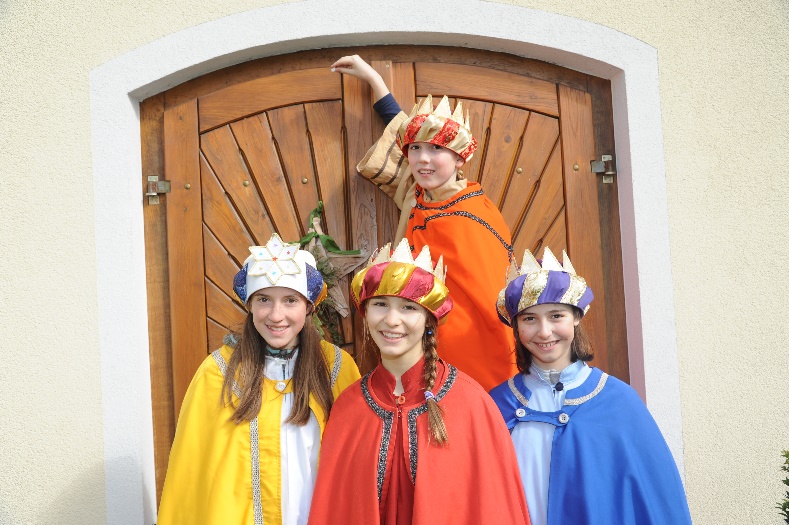 Liebe Pfarrangehörige! Liebe Menschen in unserem Pfarrgebiet!Die „Heiligen Drei Könige“ sind wieder im ganzen Land unterwegs, um den Menschen den Segen für das neue Jahr zu bringen. Leider schaffen wir es aber nicht überall hin, deswegen kommt unser Segen mit der „Sternsinger-Post“.Die Sternsinger/innen unserer Pfarre wünschen Euch eine gesegnetes Jahr 2022. Möge es Ihnen allen, der Familie und den Freunden/innen gut ergehen. Möge uns das kommende Jahr ein friedvolles Zusammenleben, Gesundheit und viele glückliche Erlebnisse bereithalten.Den Sternsinger-Segen wollen wir auch zu notleidenden Mitmenschen in Afrika, Asien und Lateinamerika bringen. Wegen der Coronapandemie ist die Armut in vielen Teilen der Welt stark angestiegen, unsere Spenden sind vor Ort nötiger denn je. Spenden können Sie mit beiliegendem Zahlschein oder mit den Bankdaten auf dem Sternsinger-Flugzettel oder online auf www.sternsingen.at/spenden. Dort finden Sie auch alle Informationen zum wirksamen Einsatz der Spenden (und auch ein Kurzvideo „Sternsingen: Zeit für Heldinnen und Helden“ auf www.sternsingen.at/film2022).Herzlichen Dank für Ihren Beitrag zu einer besseren Welt!Herzliche Sternsingergrüße (Platz für Unterschrift)			(Platz für Unterschrift)Pfarrer (Name)				(Name), Sternsinger-Verantwortliche/rP.S.:Hier ist Platz für Pfarrinfos (z.B. Kontaktdaten, Sternsingen auf Bestellung, Spende in Kuvert in den Pfarrhof bringen, Sternsinger-Gottesdienst, Straßensingen, Sternsinger-Pfarrvideo auf der Pfarrwebsite).